Документ предоставлен КонсультантПлюс
ГУБЕРНАТОР ЛЕНИНГРАДСКОЙ ОБЛАСТИПОСТАНОВЛЕНИЕот 11 июня 2021 г. N 45-пгО МЕРАХ ПО РЕАЛИЗАЦИИ ОБЛАСТНОГО ЗАКОНА "О ПОЧЕТНОМ ЗВАНИИЛЕНИНГРАДСКОЙ ОБЛАСТИ "ПОЧЕТНЫЙ РАБОТНИК ЗДРАВООХРАНЕНИЯЛЕНИНГРАДСКОЙ ОБЛАСТИ"В соответствии с частью 2 статьи 4 областного закона от 15 марта 2021 года N 22-оз "О почетном звании Ленинградской области "Почетный работник здравоохранения Ленинградской области" постановляю:1. Учредить нагрудный знак к почетному званию Ленинградской области "Почетный работник здравоохранения Ленинградской области".2. Утвердить:Положение о нагрудном знаке к почетному званию Ленинградской области "Почетный работник здравоохранения Ленинградской области" согласно приложению 1;Положение о порядке присвоения почетного звания Ленинградской области "Почетный работник здравоохранения Ленинградской области" согласно приложению 2;описание удостоверения к почетному званию Ленинградской области "Почетный работник здравоохранения Ленинградской области" согласно приложению 3.3. Образовать комиссию по рассмотрению ходатайств и материалов о присвоении почетного звания Ленинградской области "Почетный работник здравоохранения Ленинградской области".4. Утвердить Положение о комиссии по рассмотрению ходатайств и материалов о присвоении почетного звания Ленинградской области "Почетный работник здравоохранения Ленинградской области" согласно приложению 4.5. Контроль за исполнением постановления возложить на заместителя Председателя Правительства Ленинградской области по социальным вопросам.ГубернаторЛенинградской областиА.ДрозденкоУТВЕРЖДЕНОпостановлением ГубернатораЛенинградской областиот 11.06.2021 N 45-пг(приложение 1)ПОЛОЖЕНИЕО НАГРУДНОМ ЗНАКЕ К ПОЧЕТНОМУ ЗВАНИЮ ЛЕНИНГРАДСКОЙ ОБЛАСТИ"ПОЧЕТНЫЙ РАБОТНИК ЗДРАВООХРАНЕНИЯ ЛЕНИНГРАДСКОЙ ОБЛАСТИ"Нагрудный знак к почетному званию Ленинградской области "Почетный работник здравоохранения Ленинградской области" (далее - нагрудный знак) представляет собой восьмиконечный знак высотой и шириной 45 мм из латуни с последовательно нанесенными в два уровня изображениями.Первый уровень (основа) представляет собой восьмиконечное основание с вписанным в него венком из листвы. В верхней части расположена чаша, обвитая змеей.Второй уровень (накладная часть) представляет собой малый круг диаметром 25 мм с надписью по окружности "Почетный работник здравоохранения Ленинградской области" и вписанным в него гербом Ленинградской области. Поле за гербом Ленинградской области - синего цвета.Обе части нагрудного знака изготавливаются методом холодной штамповки и соединяются между собой.Крепление знака осуществляется с помощью винта с гайкой.К нагрудному знаку прилагается фрачный значок, предназначенный для повседневного ношения, высотой и шириной 25 мм. Фрачный значок является цельноштампованным и представляет из себя восьмиконечное основание из латуни с вписанным в него кругом. В верхней части круга расположена чаша, обвитая змеей. Ниже - герб Ленинградской области.На оборотной стороне фрачного значка имеется ювелирная застежка для прикрепления к одежде.Эскизы нагрудного знака и фрачного значка приведены в приложении к настоящему Положению.Нагрудный знак и фрачный знак вкладываются в футляр с флокированным ложементом с углублениями под нагрудный знак, фрачный значок и удостоверение.Приложениек Положению...ЭСКИЗЫНАГРУДНОГО ЗНАКА К ПОЧЕТНОМУ ЗВАНИЮ ЛЕНИНГРАДСКОЙ ОБЛАСТИ"ПОЧЕТНЫЙ РАБОТНИК ЗДРАВООХРАНЕНИЯ ЛЕНИНГРАДСКОЙ ОБЛАСТИ"И ФРАЧНОГО ЗНАЧКАНагрудный знак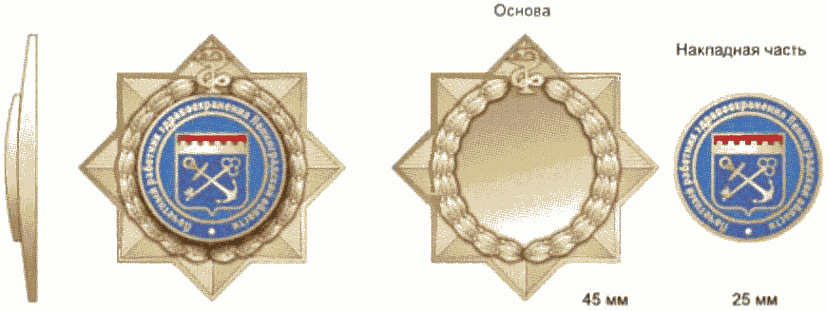 Фрачный значок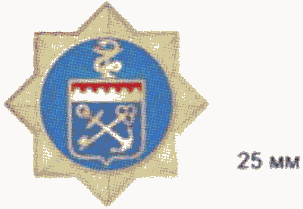 УТВЕРЖДЕНОпостановлением ГубернатораЛенинградской областиот 11.06.2021 N 45-пг(приложение 2)ПОЛОЖЕНИЕО ПОРЯДКЕ ПРИСВОЕНИЯ ПОЧЕТНОГО ЗВАНИЯ ЛЕНИНГРАДСКОЙ ОБЛАСТИ"ПОЧЕТНЫЙ РАБОТНИК ЗДРАВООХРАНЕНИЯ ЛЕНИНГРАДСКОЙ ОБЛАСТИ"1. Настоящее Положение устанавливает порядок присвоения почетного звания Ленинградской области "Почетный работник здравоохранения Ленинградской области" (далее - почетное звание), а также требования, предъявляемые к документам, необходимым для присвоения почетного звания.2. Почетное звание присваивается в соответствии с областным законом от 15 марта 2021 года N 22-оз "О почетном звании Ленинградской области "Почетный работник здравоохранения Ленинградской области" (далее - областной закон N 22-оз) персонально пожизненно гражданам Российской Федерации, проработавшим в медицинских организациях не менее 25 лет, из них не менее 20 лет в медицинских организациях, расположенных на территории Ленинградской области.3. Почетное звание присваивается ежегодно не более чем трем лицам.4. Ходатайство о присвоении почетного звания (далее - ходатайство) подается субъектом, обладающим в соответствии со статьей 3 областного закона N 22-оз правом обращаться с ходатайством (далее - инициатор ходатайства), в Комитет по здравоохранению Ленинградской области (далее - Комитет).5. К ходатайству прилагаются:наградной лист для представления к присвоению почетного звания (далее - наградной лист) по форме согласно приложению 1 к настоящему Положению;копия трудовой книжки, заверенная в установленном порядке, и(или) сведения о трудовой деятельности, предусмотренные Трудовым кодексом Российской Федерации, подтверждающие трудовой стаж в медицинских организациях не менее 25 лет, из них не менее 20 лет в медицинских организациях, расположенных на территории Ленинградской области;согласие на обработку персональных данных по форме согласно приложению 2 к настоящему Положению;копии удостоверений к наградам (поощрениям) федеральных органов государственной власти, органов государственной власти Ленинградской области, государственных органов Ленинградской области, органов местного самоуправления муниципальных образований Ленинградской области в связи с профессиональной деятельностью в сфере здравоохранения.Для юридических лиц, в том числе для государственных органов и органов местного самоуправления, обязательно представление документа, подтверждающего полномочия лица, подписавшего ходатайство о присвоении почетного звания.Ходатайство о присвоении почетного звания и наградной лист представляются в печатном виде на листе формата A4. Текст печатается на одной стороне листа в формате "Microsoft Word" с использованием шрифта "Times New Roman" размером 14, междустрочный интервал 1,5 (поля: левое 2 см, правое 1 см, верхнее 2 см, нижнее 2 см).6. Ходатайство и прилагаемые к нему документы представляются в Комитет с 1 января до 1 марта текущего года (в 2021 году - до 8 июня).7. Комитет в течение пяти рабочих дней со дня поступления ходатайства и прилагаемых к нему документов направляет их в комиссию по рассмотрению ходатайств и материалов о присвоении почетного звания Ленинградской области "Почетный работник здравоохранения Ленинградской области" (далее - комиссия).8. Комиссия с 10 марта по 1 апреля текущего года (в 2021 году - до 11 июня):рассматривает ходатайство и прилагаемые к нему документы на соответствие требованиям, предусмотренным областным законом N 22-оз;проводит проверку представленных документов на соответствие требованиям, предусмотренным пунктами 4 и 5 настоящего Положения.В случае несоблюдения требований, предусмотренных пунктами 4 и 5 настоящего Положения, комиссия в течение двух рабочих дней с даты окончания проверки документов возвращает их инициатору ходатайства для устранения допущенных нарушений и последующего повторного представления документов в срок до 15 апреля (в 2021 году - до 15 июня).По результатам проверки представленных документов комиссия формирует предложения о присвоении либо об отказе в присвоении почетного звания, которые оформляются протоколом заседания комиссии в течение пяти рабочих дней с даты заседания комиссии (далее - протокол).9. Основаниями для отказа в присвоении почетного звания являются:несоответствие прилагаемых к ходатайству документов перечню документов и требованиям к ним, установленным пунктом 5 настоящего Положения;несоблюдение срока представления ходатайства, предусмотренного пунктом 6 настоящего Порядка;реализованное ранее право на присвоение почетного звания;несоответствие гражданина критериям, установленным областным законом N 22-оз.10. Протокол с приложенными ходатайствами и документами претендентов на присвоение почетного звания в течение пяти рабочих дней со дня его подписания направляется Губернатору Ленинградской области для принятия решения.11. Решение о присвоении почетного звания или об отказе в присвоении почетного звания принимается не позднее 20 рабочих дней со дня получения протокола комиссии и оформляется распоряжением Губернатора Ленинградской области.12. В случае принятия решения об отказе в присвоении почетного звания ходатайство и прилагаемые к нему документы в течение пяти рабочих дней возвращаются инициатору ходатайства с указанием принятого решения и оснований для его принятия.Приложение 1к Положению...(Форма)Приложение 2к Положению...(Форма)УТВЕРЖДЕНОпостановлением ГубернатораЛенинградской областиот 11.06.2021 N 45-пг(приложение 3)ОПИСАНИЕУДОСТОВЕРЕНИЯ К ПОЧЕТНОМУ ЗВАНИЮ ЛЕНИНГРАДСКОЙ ОБЛАСТИ"ПОЧЕТНЫЙ РАБОТНИК ЗДРАВООХРАНЕНИЯ ЛЕНИНГРАДСКОЙ ОБЛАСТИ"Удостоверение к почетному званию Ленинградской области "Почетный работник здравоохранения Ленинградской области" (далее - удостоверение) имеет размер 65 мм x 200 мм в развернутом виде, 65 мм x 100 мм в сложенном виде и состоит из твердой обложки и бумажной вклейки с нанесенной на страницы сеткой.Обложка удостоверения изготавливается из балакрона темно-синего цвета. На лицевой стороне обложки в центре верхней части - изображение герба Ленинградской области и слова "Ленинградская область" (высота букв не менее 2 мм), под которыми размещена надпись в пять строк "УДОСТОВЕРЕНИЕ" (высота букв не менее 3 мм) к почетному званию Ленинградской области "Почетный работник здравоохранения Ленинградской области" (высота букв не менее 2 мм). Изображение герба Ленинградской области и надпись выполняются тиснением фольгой золотистого цвета.В левой части разворота удостоверения, где размещаются персональные данные награжденного, расположены три линии с подстрочными надписями "(фамилия)", "(имя)", "(отчество)".В верхней правой части разворота удостоверения по центру размещена надпись "Присвоено почетное звание Ленинградской области" (высота букв не менее 2 мм), под ней по центру размещена надпись "Почетный работник здравоохранения Ленинградской области" (высота букв не менее 2 мм), под которой курсивом в две строки по левому краю написаны слова "Губернатор Ленинградской области" (высота букв не менее 2 мм).В нижней правой части разворота удостоверения по центру расположена надпись "Распоряжение Губернатора Ленинградской области", под ней указываются дата и номер распоряжения Губернатора Ленинградской области о присвоении почетного звания Ленинградской области "Почетный работник здравоохранения Ленинградской области".Приложениек Описанию...ЭСКИЗудостоверения к нагрудному знаку к почетному званиюЛенинградской области "Почетный работник здравоохраненияЛенинградской области"УТВЕРЖДЕНОпостановлением ГубернатораЛенинградской областиот 11.06.2021 N 45-пг(приложение 4)ПОЛОЖЕНИЕО КОМИССИИ ПО РАССМОТРЕНИЮ ХОДАТАЙСТВ И МАТЕРИАЛОВО ПРИСВОЕНИИ ПОЧЕТНОГО ЗВАНИЯ ЛЕНИНГРАДСКОЙ ОБЛАСТИ"ПОЧЕТНЫЙ РАБОТНИК ЗДРАВООХРАНЕНИЯ ЛЕНИНГРАДСКОЙ ОБЛАСТИ"1. Комиссия по рассмотрению ходатайств и материалов о присвоении почетного звания Ленинградской области "Почетный работник здравоохранения Ленинградской области" (далее - комиссия) является постоянно действующим совещательным органом по рассмотрению ходатайств и материалов о присвоении почетного звания Ленинградской области "Почетный работник здравоохранения Ленинградской области" (далее - почетное звание) и подготовке предложений о присвоении почетного звания.2. Комиссия в своей деятельности руководствуется федеральными законами и иными нормативными правовыми актами Российской Федерации, областными законами и иными нормативными правовыми актами Ленинградской области, а также настоящим Положением.3. Задачами комиссии являются:рассмотрение ходатайств и материалов о присвоении почетного звания на соответствие требованиям, предусмотренным статьей 2 областного закона от 15 марта 2021 года N 22-оз "О почетном звании Ленинградской области "Почетный работник здравоохранения Ленинградской области";выработка предложений о присвоении либо об отказе в присвоении почетного звания;представление Губернатору Ленинградской области предложений о присвоении либо об отказе в присвоении почетного звания.4. Комиссия имеет право:запрашивать и получать в установленном порядке от органов и организаций по месту работы лица, представляемого к присвоению почетного звания, материалы по вопросам, относящимся к компетенции комиссии;приглашать и заслушивать на заседаниях комиссии должностных лиц органов и организаций по месту работы лица, представляемого к присвоению почетного звания, а также специалистов и экспертов по вопросам, относящимся к компетенции комиссии;знакомиться с работами и достижениями лица, представляемого к присвоению почетного звания.5. Комиссия формируется в составе председателя комиссии, заместителя председателя комиссии, членов комиссии, секретаря комиссии из лиц, обладающих высокой квалификацией и опытом работы в сфере здравоохранения.6. Состав комиссии утверждается распоряжением Губернатора Ленинградской области.7. Председатель комиссии:осуществляет общее руководство деятельностью комиссии;организует работу по проведению заседаний комиссии;утверждает повестку дня, дату, время и место проведения заседания комиссии;ведет заседание комиссии;подписывает протокол заседания комиссии;осуществляет иные полномочия, необходимые для организации деятельности комиссии.8. Члены комиссии:принимают личное участие в заседаниях комиссии без права замены;в случае невозможности присутствовать на заседании комиссии член комиссии информирует об этом секретаря комиссии не позднее чем за три рабочих дня до даты заседания комиссии.9. Секретарь комиссии:осуществляет подготовку материалов к заседанию комиссии;уведомляет членов комиссии о дате, времени и месте проведения заседания комиссии;ведет протокол заседания комиссии;обеспечивает ознакомление членов комиссии с ходатайствами и материалами о присвоении почетного звания, поступившими в комиссию;представляет протокол заседания комиссии председателю комиссии для подписания;подписывает протокол заседания комиссии;организует хранение протоколов заседаний комиссии и документов.10. Заседания комиссии проводятся один раз в год в период с 10 марта до 1 мая (в 2021 году в период до 1 сентября 2021 года).11. В случае отсутствия председателя комиссии заседание комиссии ведет заместитель председателя комиссии.12. Заседание комиссии правомочно, если на нем присутствует более половины состава комиссии.13. Решение комиссии принимается в виде предложения о присвоении либо об отказе в присвоении почетного звания простым большинством голосов присутствующих на заседании членов комиссии путем открытого голосования. В случае равенства голосов решающим является голос председательствующего на заседании комиссии.14. Решение комиссии носит рекомендательный характер и оформляется протоколом, включающим мотивированные предложения о присвоении либо об отказе в присвоении почетного звания.15. В случае несогласия с принятым решением члены комиссии вправе изложить в письменном виде особое мнение, которое подлежит приобщению к протоколу заседания комиссии.НАГРАДНОЙ ЛИСТдля представления к присвоениюпочетного звания Ленинградской области"Почетный работник здравоохранения Ленинградской области"НАГРАДНОЙ ЛИСТдля представления к присвоениюпочетного звания Ленинградской области"Почетный работник здравоохранения Ленинградской области"НАГРАДНОЙ ЛИСТдля представления к присвоениюпочетного звания Ленинградской области"Почетный работник здравоохранения Ленинградской области"НАГРАДНОЙ ЛИСТдля представления к присвоениюпочетного звания Ленинградской области"Почетный работник здравоохранения Ленинградской области"НАГРАДНОЙ ЛИСТдля представления к присвоениюпочетного звания Ленинградской области"Почетный работник здравоохранения Ленинградской области"НАГРАДНОЙ ЛИСТдля представления к присвоениюпочетного звания Ленинградской области"Почетный работник здравоохранения Ленинградской области"НАГРАДНОЙ ЛИСТдля представления к присвоениюпочетного звания Ленинградской области"Почетный работник здравоохранения Ленинградской области"1. Фамилия, имя, отчество (при наличии)1. Фамилия, имя, отчество (при наличии)1. Фамилия, имя, отчество (при наличии)1. Фамилия, имя, отчество (при наличии)1. Фамилия, имя, отчество (при наличии)2. Число, месяц, год рождения2. Число, месяц, год рождения2. Число, месяц, год рождения2. Число, месяц, год рождения3. Гражданство4. Место рождения4. Место рождения5. Образование(какое учебное заведение и в каком году окончил (окончила)(какое учебное заведение и в каком году окончил (окончила)(какое учебное заведение и в каком году окончил (окончила)(какое учебное заведение и в каком году окончил (окончила)(какое учебное заведение и в каком году окончил (окончила)(какое учебное заведение и в каком году окончил (окончила)6. Ученая степень, ученое звание (при наличии)6. Ученая степень, ученое звание (при наличии)6. Ученая степень, ученое звание (при наличии)6. Ученая степень, ученое звание (при наличии)6. Ученая степень, ученое звание (при наличии)6. Ученая степень, ученое звание (при наличии)7. Адрес места жительства7. Адрес места жительства7. Адрес места жительства8. Какими государственными, ведомственными наградами награжден (награждена) в связи с профессиональной деятельностью в сфере здравоохранения8. Какими государственными, ведомственными наградами награжден (награждена) в связи с профессиональной деятельностью в сфере здравоохранения8. Какими государственными, ведомственными наградами награжден (награждена) в связи с профессиональной деятельностью в сфере здравоохранения8. Какими государственными, ведомственными наградами награжден (награждена) в связи с профессиональной деятельностью в сфере здравоохранения8. Какими государственными, ведомственными наградами награжден (награждена) в связи с профессиональной деятельностью в сфере здравоохранения8. Какими государственными, ведомственными наградами награжден (награждена) в связи с профессиональной деятельностью в сфере здравоохранения8. Какими государственными, ведомственными наградами награжден (награждена) в связи с профессиональной деятельностью в сфере здравоохранения9. Место работы, занимаемая должность9. Место работы, занимаемая должность9. Место работы, занимаемая должность9. Место работы, занимаемая должность9. Место работы, занимаемая должность10. Общий трудовой стаж работы в сфере здравоохранения10. Общий трудовой стаж работы в сфере здравоохранения10. Общий трудовой стаж работы в сфере здравоохранения10. Общий трудовой стаж работы в сфере здравоохранения10. Общий трудовой стаж работы в сфере здравоохранения10. Общий трудовой стаж работы в сфере здравоохранения10. Общий трудовой стаж работы в сфере здравоохранения11. Стаж работы в сфере здравоохранения Ленинградской области11. Стаж работы в сфере здравоохранения Ленинградской области11. Стаж работы в сфере здравоохранения Ленинградской области11. Стаж работы в сфере здравоохранения Ленинградской области11. Стаж работы в сфере здравоохранения Ленинградской области11. Стаж работы в сфере здравоохранения Ленинградской области11. Стаж работы в сфере здравоохранения Ленинградской области12. Стаж работы в организации, на предприятии12. Стаж работы в организации, на предприятии12. Стаж работы в организации, на предприятии12. Стаж работы в организации, на предприятии12. Стаж работы в организации, на предприятии12. Стаж работы в организации, на предприятии13. Трудовая деятельность (включая учебу в высших учебных заведениях и средних специальных учебных заведениях, военную службу)13. Трудовая деятельность (включая учебу в высших учебных заведениях и средних специальных учебных заведениях, военную службу)13. Трудовая деятельность (включая учебу в высших учебных заведениях и средних специальных учебных заведениях, военную службу)13. Трудовая деятельность (включая учебу в высших учебных заведениях и средних специальных учебных заведениях, военную службу)13. Трудовая деятельность (включая учебу в высших учебных заведениях и средних специальных учебных заведениях, военную службу)13. Трудовая деятельность (включая учебу в высших учебных заведениях и средних специальных учебных заведениях, военную службу)13. Трудовая деятельность (включая учебу в высших учебных заведениях и средних специальных учебных заведениях, военную службу)Месяц и годМесяц и годДолжность с указанием организацииМесто нахождения организациипоступленияуходаДолжность с указанием организацииМесто нахождения организацииСведения, указанные в пунктах 1 - 13, соответствуют документам, удостоверяющим личность, записям в трудовой книжке и(или) внесенной информации в сведения о трудовой деятельности, документам об образовании и военной службе.Сведения, указанные в пунктах 1 - 13, соответствуют документам, удостоверяющим личность, записям в трудовой книжке и(или) внесенной информации в сведения о трудовой деятельности, документам об образовании и военной службе.(должность, подпись, фамилия, имя, отчество руководителя кадровой службы)(должность, подпись, фамилия, имя, отчество руководителя кадровой службы)Место печатиМесто печати14. Характеристика с указанием заслуг представляемого к награждению14. Характеристика с указанием заслуг представляемого к награждениюКандидатура(фамилия, имя, отчество)рекомендована(наименование субъекта, обладающего правом обращаться с ходатайствомо присвоении почетного звания)о присвоении почетного звания)Уполномоченное лицо субъекта, обладающего правом обращаться с ходатайством о присвоении почетного звания Ленинградской области "Почетный работник здравоохранения Ленинградской области"(подпись)(фамилия и инициалы)"___" _____________ 20__ года"___" _____________ 20__ года"___" _____________ 20__ года"___" _____________ 20__ годаСОГЛАСИЕна обработку персональных данныхСОГЛАСИЕна обработку персональных данныхСОГЛАСИЕна обработку персональных данныхСОГЛАСИЕна обработку персональных данныхСОГЛАСИЕна обработку персональных данныхСОГЛАСИЕна обработку персональных данныхСОГЛАСИЕна обработку персональных данныхЯ,,(фамилия, имя, отчество (при наличии)(фамилия, имя, отчество (при наличии)(фамилия, имя, отчество (при наличии)(фамилия, имя, отчество (при наличии)(фамилия, имя, отчество (при наличии)(фамилия, имя, отчество (при наличии)зарегистрированный (зарегистрированная) по адресу:зарегистрированный (зарегистрированная) по адресу:зарегистрированный (зарегистрированная) по адресу:паспорт: серия _____ N _______, выданпаспорт: серия _____ N _______, выдан(дата выдачи)(дата выдачи)(кем выдан)(кем выдан)даю согласие должностным лицам Администрации Ленинградской области, расположенной по адресу:даю согласие должностным лицам Администрации Ленинградской области, расположенной по адресу:даю согласие должностным лицам Администрации Ленинградской области, расположенной по адресу:даю согласие должностным лицам Администрации Ленинградской области, расположенной по адресу:даю согласие должностным лицам Администрации Ленинградской области, расположенной по адресу:даю согласие должностным лицам Администрации Ленинградской области, расположенной по адресу:даю согласие должностным лицам Администрации Ленинградской области, расположенной по адресу:,на обработку (любое действие (операцию) или совокупность действий (операций), совершаемых с использованием средств автоматизации или без использования таких средств, с персональными данными, включая сбор, запись, систематизацию, накопление, хранение, уточнение (обновление, изменение), извлечение, использование, передачу (распространение, предоставление, доступ), обезличивание, блокирование, удаление, уничтожение) моих персональных данных, содержащихся в документах, представляемых к присвоению почетного звания Ленинградской области "Почетный работник здравоохранения Ленинградской области", на срокна обработку (любое действие (операцию) или совокупность действий (операций), совершаемых с использованием средств автоматизации или без использования таких средств, с персональными данными, включая сбор, запись, систематизацию, накопление, хранение, уточнение (обновление, изменение), извлечение, использование, передачу (распространение, предоставление, доступ), обезличивание, блокирование, удаление, уничтожение) моих персональных данных, содержащихся в документах, представляемых к присвоению почетного звания Ленинградской области "Почетный работник здравоохранения Ленинградской области", на срокна обработку (любое действие (операцию) или совокупность действий (операций), совершаемых с использованием средств автоматизации или без использования таких средств, с персональными данными, включая сбор, запись, систематизацию, накопление, хранение, уточнение (обновление, изменение), извлечение, использование, передачу (распространение, предоставление, доступ), обезличивание, блокирование, удаление, уничтожение) моих персональных данных, содержащихся в документах, представляемых к присвоению почетного звания Ленинградской области "Почетный работник здравоохранения Ленинградской области", на срокна обработку (любое действие (операцию) или совокупность действий (операций), совершаемых с использованием средств автоматизации или без использования таких средств, с персональными данными, включая сбор, запись, систематизацию, накопление, хранение, уточнение (обновление, изменение), извлечение, использование, передачу (распространение, предоставление, доступ), обезличивание, блокирование, удаление, уничтожение) моих персональных данных, содержащихся в документах, представляемых к присвоению почетного звания Ленинградской области "Почетный работник здравоохранения Ленинградской области", на срокна обработку (любое действие (операцию) или совокупность действий (операций), совершаемых с использованием средств автоматизации или без использования таких средств, с персональными данными, включая сбор, запись, систематизацию, накопление, хранение, уточнение (обновление, изменение), извлечение, использование, передачу (распространение, предоставление, доступ), обезличивание, блокирование, удаление, уничтожение) моих персональных данных, содержащихся в документах, представляемых к присвоению почетного звания Ленинградской области "Почетный работник здравоохранения Ленинградской области", на срокна обработку (любое действие (операцию) или совокупность действий (операций), совершаемых с использованием средств автоматизации или без использования таких средств, с персональными данными, включая сбор, запись, систематизацию, накопление, хранение, уточнение (обновление, изменение), извлечение, использование, передачу (распространение, предоставление, доступ), обезличивание, блокирование, удаление, уничтожение) моих персональных данных, содержащихся в документах, представляемых к присвоению почетного звания Ленинградской области "Почетный работник здравоохранения Ленинградской области", на срокна обработку (любое действие (операцию) или совокупность действий (операций), совершаемых с использованием средств автоматизации или без использования таких средств, с персональными данными, включая сбор, запись, систематизацию, накопление, хранение, уточнение (обновление, изменение), извлечение, использование, передачу (распространение, предоставление, доступ), обезличивание, блокирование, удаление, уничтожение) моих персональных данных, содержащихся в документах, представляемых к присвоению почетного звания Ленинградской области "Почетный работник здравоохранения Ленинградской области", на срок(срок, в течение которого(срок, в течение которого(срок, в течение которого(срок, в течение которого(срок, в течение которого(срок, в течение которого(срок, в течение которогодействует согласие)действует согласие)действует согласие)действует согласие)действует согласие)действует согласие)действует согласие)(подпись)(фамилия, имя, отчество (при наличии)(дата)Герб Ленинградской областиЛенинградская областьУДОСТОВЕРЕНИЕк почетному званиюЛенинградской области"Почетный работник здравоохраненияЛенинградской области"Присвоено почетное звание Ленинградской области"Почетный работник здравоохранения Ленинградской области"________________________________(фамилия)________________________________(имя)________________________________(отчество)________________________________(фамилия)________________________________(имя)________________________________(отчество)ГубернаторЛенинградской области________________________________(фамилия)________________________________(имя)________________________________(отчество)________________________________(фамилия)________________________________(имя)________________________________(отчество)Распоряжение Губернатора Ленинградской области"___" _________ 20__ года N ______